日本スポーツ協会公認アスレティックトレーナー更新研修日本健康運動看護学会　健康スポーツナース更新講座出席確認カード※登録番号は指導者マイページからご確認いただけます。＜受講証明書・BLS認定証貼付欄＞受講証明書のコピーを貼付してください。BLS資格認定証は、有効期限が分かる部分を必ず貼付してください。貼付がない場合、更新研修を受講したことになりません。【指定演題一覧】　※聴講した講義にチェックを入れてください。※すべての指定演題の聴講が必要です。※	講義を途中で退出した場合は、聴講時間には含まれませんのでご注意ください。氏　名　　　　　         　　　　　	【メールまたはFAXでご提出ください】　提出期限：2024年2月19日（月）アドレス：drat-kakunin@japan-sports.or.jp【件名】日本健康運動看護学会　出席確認カード提出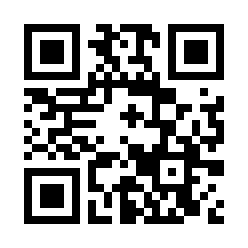 【本文】以下の3項目を必ず記載してください。登録番号（数字7 桁）　② カナ氏名　③ 生年月日（西暦）【添付ファイル】出席確認カード※右のQRコードを読み取るとメールが立ち上がります。※本アドレスは送信専用アドレスです。FAX　 03-6910-5820登録番号（７桁）生年月日（西暦）フリガナ　　　　年　　　月　　　日氏名　　　　年　　　月　　　日日程/時間日程/時間日程/時間日程/時間日程/時間講演内容聴講日程/時間日程/時間日程/時間日程/時間日程/時間講演内容聴講1月27日13:00～14:0060 分【実技】運動傷害と予防：運動傷害時の対応（RICE療法等）1月27日14:00～15:0060 分【実技】運動傷害と予防：スポーツ障害への対応（テーピング等）1月28日10:40～11:3050 分【講義】運動傷害と予防：アンチ・ドーピングについて1月28日12:40～13:3050分【講義】現場における脳振盪の判断と対応1月28日13:30～15:0090分【講義・実技】現場における脳振盪の判断と対応：初期対応と搬送